Archeologija – istorijos pagalbininkė  2019 m. rugsėjo 17 d. 7 kl. mokiniams istorijos mokytoja metodininkė D. Adžgauskienė ir muziejaus vadovė D. Anušauskienė gimnazijos muziejuje vedė integruotą istorijos pamoką ,,Archeologija  - istorijos pagalbininkė“. Mokiniai  buvo trumpai supažindinti su archeologų darbu, archeologijos mokslo reikšme istorijoje. Archeologiniai radiniai gali papasakoti apie seniausią žmonijos praeitį, kai dar nebuvo rašto. Mokiniams buvo rodomi muziejuje esantys archeologiniai radiniai, rasti Butrimonių seniūnijos laukuose ir rekonstruotoje miestelio aikštėje: akmeniniai gremžtukas, kirtiklis, įmovinis kirvukas, neolito laikų kirvukas, raginis kaplys, ietigalis.     Apibendrindama pamoką, D. Anušauskienė akcentavo, kad archeologiniai radiniai dabar taps suprantamesni, primins mūsų protėvius, kurie jais naudojosi, bus galima suprasti, kiek laiko būdavo sugaištama, prakaito išliejama, kol daiktai tapdavo tokie, kad jais būtų galima naudotis.  Kraštotyrininkė  Laura Zorubaitė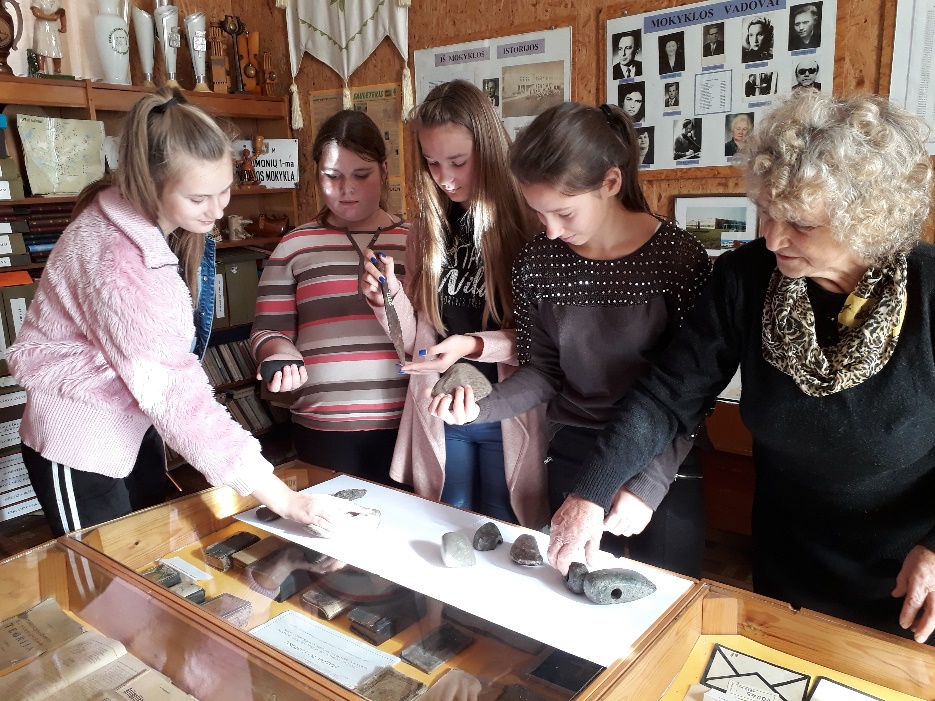 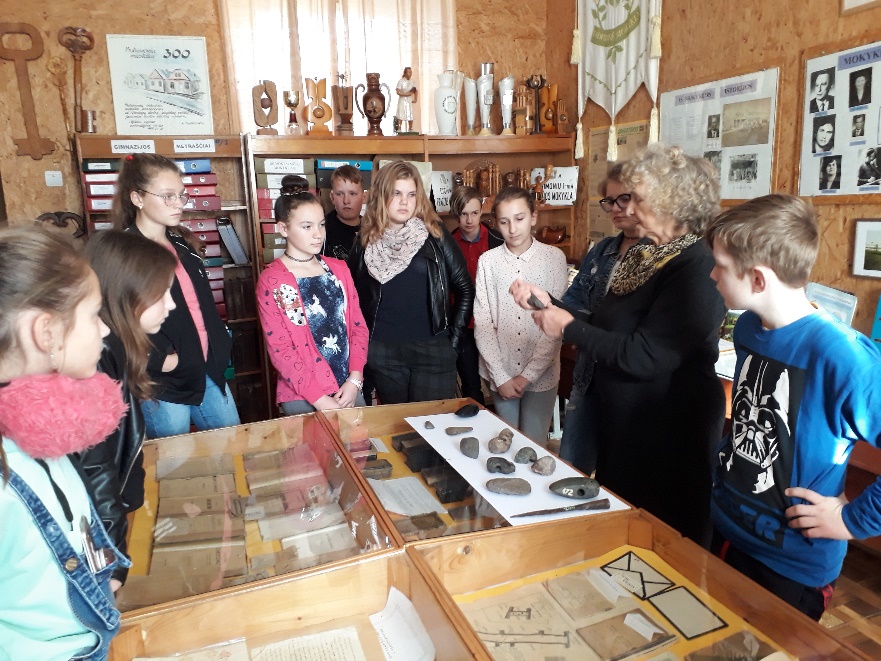 